  ANEXO 1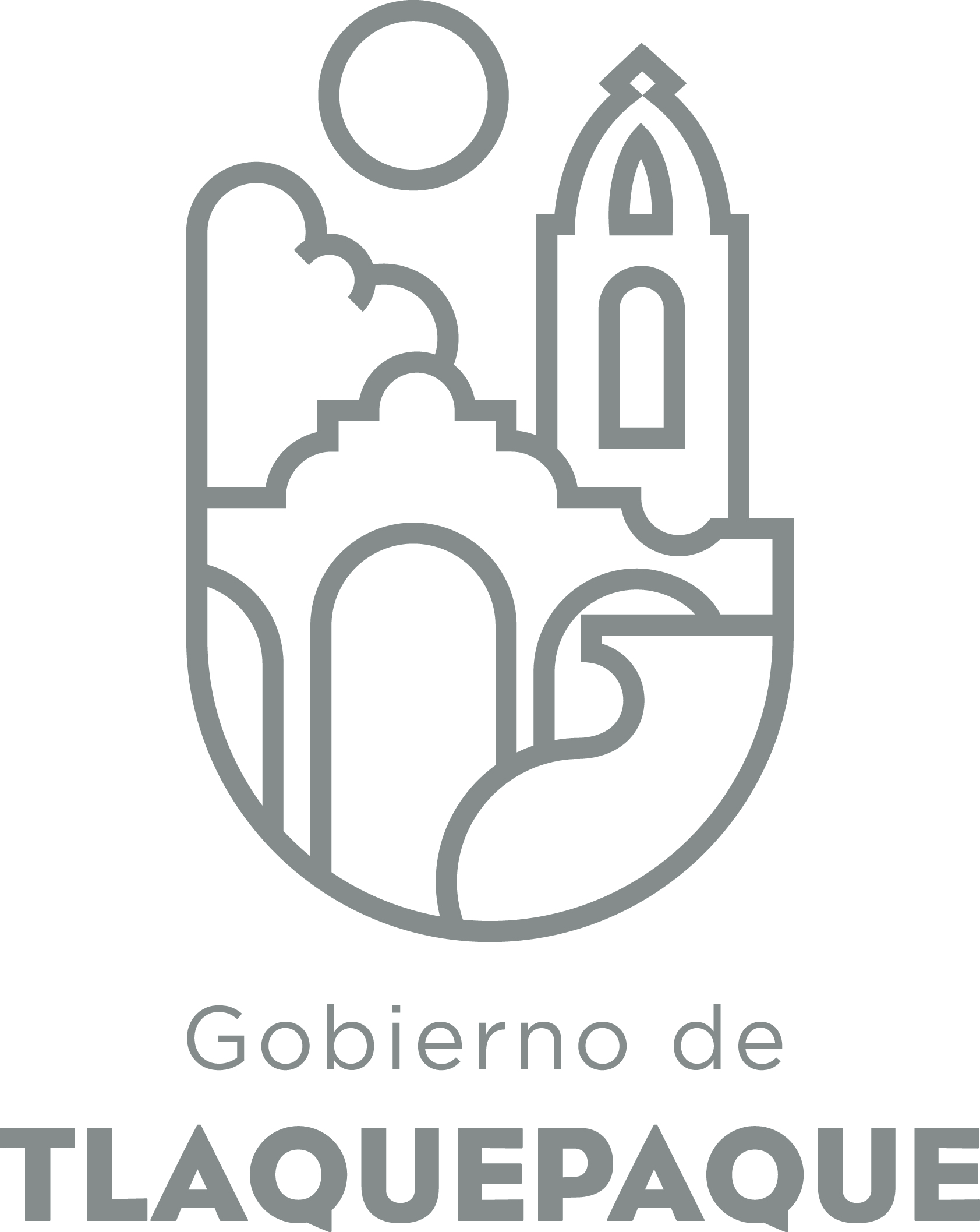 1.- DATOS GENERALESANEXO 22.- OPERACIÓN DE LA PROPUESTARecursos empleados para la realización del Programa/Proyecto/Servicio/Campaña (PPSC) DIRECCIÓN GENERAL DE POLÍTICAS PÚBLICASCARATULA PARA LA ELABORACIÓN DE PROYECTOS.A)Nombre del programa/proyecto/servicio/campañaA)Nombre del programa/proyecto/servicio/campañaA)Nombre del programa/proyecto/servicio/campañaA)Nombre del programa/proyecto/servicio/campañaCaravanas de la SaludCaravanas de la SaludCaravanas de la SaludCaravanas de la SaludCaravanas de la SaludEjeEje11B) Dirección o Área ResponsableB) Dirección o Área ResponsableB) Dirección o Área ResponsableB) Dirección o Área ResponsableDir. Gral. Serv. Med. Mpales/ Dirección MédicaDir. Gral. Serv. Med. Mpales/ Dirección MédicaDir. Gral. Serv. Med. Mpales/ Dirección MédicaDir. Gral. Serv. Med. Mpales/ Dirección MédicaDir. Gral. Serv. Med. Mpales/ Dirección MédicaEstrategiaEstrategia1.31.3C)  Problemática que atiende la propuestaC)  Problemática que atiende la propuestaC)  Problemática que atiende la propuestaC)  Problemática que atiende la propuestaPrevención, detección y control de enfermedades acorde a los programas Prevención, detección y control de enfermedades acorde a los programas Prevención, detección y control de enfermedades acorde a los programas Prevención, detección y control de enfermedades acorde a los programas Prevención, detección y control de enfermedades acorde a los programas Línea de AcciónLínea de AcciónC)  Problemática que atiende la propuestaC)  Problemática que atiende la propuestaC)  Problemática que atiende la propuestaC)  Problemática que atiende la propuestaPrevención, detección y control de enfermedades acorde a los programas Prevención, detección y control de enfermedades acorde a los programas Prevención, detección y control de enfermedades acorde a los programas Prevención, detección y control de enfermedades acorde a los programas Prevención, detección y control de enfermedades acorde a los programas No. de PP EspecialNo. de PP EspecialD) Ubicación Geográfica / Cobertura  de ColoniasD) Ubicación Geográfica / Cobertura  de ColoniasD) Ubicación Geográfica / Cobertura  de ColoniasD) Ubicación Geográfica / Cobertura  de ColoniasTerritorio Municipal Territorio Municipal Territorio Municipal Territorio Municipal Territorio Municipal Vinc al PNDVinc al PNDE) Nombre del Enlace o ResponsableE) Nombre del Enlace o ResponsableE) Nombre del Enlace o ResponsableE) Nombre del Enlace o ResponsableLSP. Alan Jesús Barajas PlascenciaLSP. Alan Jesús Barajas PlascenciaLSP. Alan Jesús Barajas PlascenciaLSP. Alan Jesús Barajas PlascenciaLSP. Alan Jesús Barajas PlascenciaVinc al PEDVinc al PEDF) Objetivo específicoF) Objetivo específicoF) Objetivo específicoF) Objetivo específicoCoadyuvar en las actividades que instruyan los programas y campañasde salud que han establecido las diferentes áreas de la Secretaría deSalud y que se encuentran encaminados a reducir los rezagos en lamateria y a los problemas emergentes que se presentan en la sociedad.Coadyuvar en las actividades que instruyan los programas y campañasde salud que han establecido las diferentes áreas de la Secretaría deSalud y que se encuentran encaminados a reducir los rezagos en lamateria y a los problemas emergentes que se presentan en la sociedad.Coadyuvar en las actividades que instruyan los programas y campañasde salud que han establecido las diferentes áreas de la Secretaría deSalud y que se encuentran encaminados a reducir los rezagos en lamateria y a los problemas emergentes que se presentan en la sociedad.Coadyuvar en las actividades que instruyan los programas y campañasde salud que han establecido las diferentes áreas de la Secretaría deSalud y que se encuentran encaminados a reducir los rezagos en lamateria y a los problemas emergentes que se presentan en la sociedad.Coadyuvar en las actividades que instruyan los programas y campañasde salud que han establecido las diferentes áreas de la Secretaría deSalud y que se encuentran encaminados a reducir los rezagos en lamateria y a los problemas emergentes que se presentan en la sociedad.Vinc al PMetDVinc al PMetDG) Perfil de la población atendida o beneficiariosG) Perfil de la población atendida o beneficiariosG) Perfil de la población atendida o beneficiariosG) Perfil de la población atendida o beneficiariosPrincipalmente personas que no cuentan con ningún régimen de seguridad social, personas deescasos recursos, y aquellas que sean beneficiares de los diferentes programas del sector salud.Principalmente personas que no cuentan con ningún régimen de seguridad social, personas deescasos recursos, y aquellas que sean beneficiares de los diferentes programas del sector salud.Principalmente personas que no cuentan con ningún régimen de seguridad social, personas deescasos recursos, y aquellas que sean beneficiares de los diferentes programas del sector salud.Principalmente personas que no cuentan con ningún régimen de seguridad social, personas deescasos recursos, y aquellas que sean beneficiares de los diferentes programas del sector salud.Principalmente personas que no cuentan con ningún régimen de seguridad social, personas deescasos recursos, y aquellas que sean beneficiares de los diferentes programas del sector salud.Principalmente personas que no cuentan con ningún régimen de seguridad social, personas deescasos recursos, y aquellas que sean beneficiares de los diferentes programas del sector salud.Principalmente personas que no cuentan con ningún régimen de seguridad social, personas deescasos recursos, y aquellas que sean beneficiares de los diferentes programas del sector salud.Principalmente personas que no cuentan con ningún régimen de seguridad social, personas deescasos recursos, y aquellas que sean beneficiares de los diferentes programas del sector salud.Principalmente personas que no cuentan con ningún régimen de seguridad social, personas deescasos recursos, y aquellas que sean beneficiares de los diferentes programas del sector salud.H) Tipo de propuestaH) Tipo de propuestaH) Tipo de propuestaH) Tipo de propuestaH) Tipo de propuestaJ) No de BeneficiariosK) Fecha de InicioK) Fecha de InicioK) Fecha de InicioFecha de CierreFecha de CierreFecha de CierreFecha de CierreProgramaCampañaServicioProyectoProyectoTOTALEnero de 2017Enero de 2017Enero de 2017Diciembre 2017Diciembre 2017Diciembre 2017Diciembre 2017XFedEdoMpioxxxxI) Monto total estimadoI) Monto total estimadoI) Monto total estimadoFuente de financiamientoA) Principal producto esperado (base para el establecimiento de metas) Incidencia de las enfermedades crónicas y prevenibles disminuida gracias a las campañas de diagnóstico, prevención y atención oportuna brindada a la población.Incidencia de las enfermedades crónicas y prevenibles disminuida gracias a las campañas de diagnóstico, prevención y atención oportuna brindada a la población.Incidencia de las enfermedades crónicas y prevenibles disminuida gracias a las campañas de diagnóstico, prevención y atención oportuna brindada a la población.B)Actividades a realizar para la obtención del producto esperadoBrindar consulta de medicina general, odontología, nutrición para la prevención y diagnóstico deenfermedades así como la derivación de pacientes en los casos que así lo requieran.Brindar consulta de medicina general, odontología, nutrición para la prevención y diagnóstico deenfermedades así como la derivación de pacientes en los casos que así lo requieran.Brindar consulta de medicina general, odontología, nutrición para la prevención y diagnóstico deenfermedades así como la derivación de pacientes en los casos que así lo requieran.Indicador de Resultados vinculado al PMD según Línea de Acción Indicador vinculado a los Objetivos de Desarrollo Sostenible AlcanceCorto PlazoMediano PlazoLargo PlazoAlcanceXC) Valor Inicial de la MetaValor final de la MetaNombre del indicadorFormula del indicadorIncidencia de enfermedadescrónicas y prevenibles registradas elaño anterior (*) Capturar valorNúmero de personas atendidas elaño anterior (*) Capturar valorIncidencia de enfermedadescrónicas y prevenibles previstapara final de 2017 (*) Definir valorde la meta.Número de personas atendidas en2017 (*) Definir valorReducción de la incidenciade enfermedades crónicasy prevenibles.Incremento de personasatendidas.incidencia de enfermedadescrónicas y prevenibles registrada elaño anterior – incidencia deenfermedades crónicas yprevenibles registrada al final delaño en curso.Número de personas atendidas en2017 – Número de personasatendidas el año anterior.Clave de presupuesto determinada en Finanzas para la etiquetación de recursosClave de presupuesto determinada en Finanzas para la etiquetación de recursosCronograma Anual  de ActividadesCronograma Anual  de ActividadesCronograma Anual  de ActividadesCronograma Anual  de ActividadesCronograma Anual  de ActividadesCronograma Anual  de ActividadesCronograma Anual  de ActividadesCronograma Anual  de ActividadesCronograma Anual  de ActividadesCronograma Anual  de ActividadesCronograma Anual  de ActividadesCronograma Anual  de ActividadesCronograma Anual  de ActividadesD) Actividades a realizar para la obtención del producto esperado 201720172017201720172017201720172017201720172017D) Actividades a realizar para la obtención del producto esperado ENEFEBMZOABRMAYJUNJULAGOSEPOCTNOVDICConsulta médica de medicina generalXXXXXXXXXXXXConsulta odontológicaXXXXXXXXXXXXPlaticas de prevención y promoción a la saludXXXXXXXXXXXXDetección oportuna de cáncer (papanicolau) toma demuestra y envío a histopatologíaXXXXXXXXXXXXMamografíaXXXXXXXXXXXXEstudios laboratoriales básicos y pruebas rápidasXXXXXXXXXXXXE) Recursos HumanosNúmero F) Recursos MaterialesNúmero/LitrosTipo de financiamiento del recursoTipo de financiamiento del recursoG) Recursos Financieros MontoE) Recursos HumanosNúmero F) Recursos MaterialesNúmero/LitrosProveeduría Fondo RevolventeG) Recursos Financieros MontoPersonal que participa en éste PPSC1Vehículos empleados para éste PPSC1Monto total del Recurso obtenido mediante el fondo REVOLVENTE que se destina a éste PPSCPersonal que participa en éste PPSC1Combustible mensual que consumen los vehículos empleados para éste PPSC500XMonto total del Recurso obtenido mediante el fondo REVOLVENTE que se destina a éste PPSCPersonal que participa en éste PPSC1Computadoras empleadas para éste PPSC2Monto total del Recurso obtenido mediante el fondo REVOLVENTE que se destina a éste PPSC